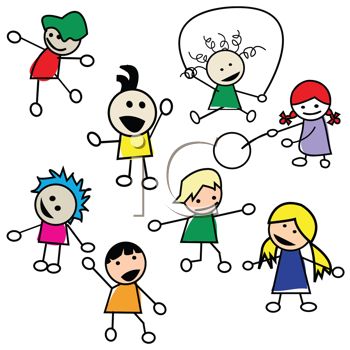 PLAN FOR FØRSKOLEGRUPPEN - 2021September, oktober og november På turdagene våre vil vi etter hvert øve på leker som: «Alle mine kyllinger kom hjem» og «Haien kommer». Vi tar også med oss et hoppetau, og øver på antall.Det bor en gammel bakerAv Inger HagerupDet bor en gammel bakerPå en bitte liten øy.Han er så lei av kaker og krem og syltetøy.Men han må sitte likevelOg spise sine kaker selv.For han bor helt alene på en bitte liten øy.Når små og store båter,går dampende forbi.Da sitter han og gråter i sitt varme bakeri,og spiser loff og fattigmann.For ingen kunder går i land.Og han er helt alene, på en bitte liten øy.Så rartav Inger HagerupSå rart å være flaggermus
Og flakse rundt fra hus til hus
Og gå til sengs i trærne
Men er det noen som forstår
Hvordan den kan få sove når
Den henger etter tærne?MANDAG 06.09Vi går på tur i nærmiljøetONSDAG 08.09I dag skal vi snakke om hva vi skal gjøre i femårsklubben. Vi synger fra sangheftet: «Det satt to katter på ett bord», «Med krøllet hale».I friminuttet har vi sangleken «Ta den ring og la den vandre», og fruktleken. Vi øver på sangen «Skal vi være venner?»Oppgave: over/under – klippe og lime.Vi deler ut barnas permer.MANDAG 13.09Vi går på tur i nærmiljøetONSDAG 15.09Vi leser i boka: «Den lille røde høna», og samtaler om innholdet. Vi synger fra heftet.I friminuttet har vi sangleken «Ta den ring og la den vandre», og fruktleken. Vi øver på sangen «Skal vi være venner?Oppgave: Tung/lett.MANDAG 20.09Vi går på tur i nærmiljøetONSDAG 22.09Vi leser i boka: «Den lille røde høna», og samtaler om innholdet.Finner rimord til dyrene og klapper stavelser. Vi synger fra heftet.I friminuttet har vi sangleken «Ta den ring og la den vandre», og fruktleken.Vi øver på sangen «Skal vi være venner?»Oppgave: liten/minstMANDAG 27.09Vi går på tur i nærmiljøetONSDAG 29.09Vi leser i boka: «Den lille røde høna», og samtaler om innholdet. (Katt – kattunge, hund – valp, gås – gåsekylling, høne – kylling).Inger Hagerup: «Det bor en gammel baker».I friminuttet har vi sangleken «Ta den ring og la den vandre», og fruktleken. Vi øver på sangen «Skal vi være venner?»Oppgave: størst/minst.                                                                                                                            MANDAG 04.10Vi går på tur i nærmiljøetONSDAG 06.10I dag skal vi bake rundstykker til Blå og Rød avdeling.   Hva trenger vi for å bake rundstykker?Inger Hagerup: «Det bor en gammel baker».I friminuttet har vi sangleken «Ta den ring og la den vandre», og fruktleken. Vi øver på sangen «Skal vi være venner?»MANDAG 11.10Vi går på tur i nærmiljøetONSDAG 13.10Ny bok i dag:Vi leser i boka: «Fuglefesten», og samtaler om innholdet.  Vi synger fra sangheftet. I friminuttet har vi stol-leken og en «masasjelek». Vi øver på sangen «Skal vi være venner?»Oppgave: riktig rekkefølgeMANDAG 18.10Vi går på tur i nærmiljøetONSDAG 20.10Vi leser i boka: «Fuglefesten», og samtaler om innholdet. Vi finner rimord og klapper stavelser. Vi synger fra sangheftet. I friminuttet har vi stol-leken og en «masasjelek». Vi øver på sangen «Skal vi være venner?»Oppgave: høy/lavMANDAG 25.10Vi går på tur i nærmiljøetONSDAG 27.10Vi leser i boka: «Fuglefesten», og samtaler om innholdet. Inger Hagerup: «Så rart»Vi synger fra sangheftet. I friminuttet har vi stol-leken og en «masasjelek». Vi øver på sangen «Skal vi være venner?»Oppgave: smalest/bredestMANDAG 01.11Vi går på tur i nærmiljøetONSDAG 03.11Vi leser i boka: «Fuglefesten», og samtaler om innholdet. Inger Hagerup: «Så rart»Vi synger fra sangheftet. I friminuttet har vi stol-leken og en «masasjelek». Vi øver på sangen «Skal vi være venner?»Oppgave: AntallMANDAG 08.11Vi går på tur i nærmiljøetONSDAG 10.11Vi snakker om FN-dagen.I friminuttet har vi stol-leken og en «masasjelek». Vi øver på sangen «Skal vi være venner?»Formingsaktivitet – vi lager fuglemat.MANDAG 15.11Vi går på tur i nærmiljøetONSDAG 17.11Vi snakker om FN-dagen.FormingsaktivitetMANDAG 22.11Vi går på tur i nærmiljøetONSDAG 25.11Leser i en julebok.Friminutt: vi øver på Lucia-sangen. «Masasjelek»Oppgave: Antall